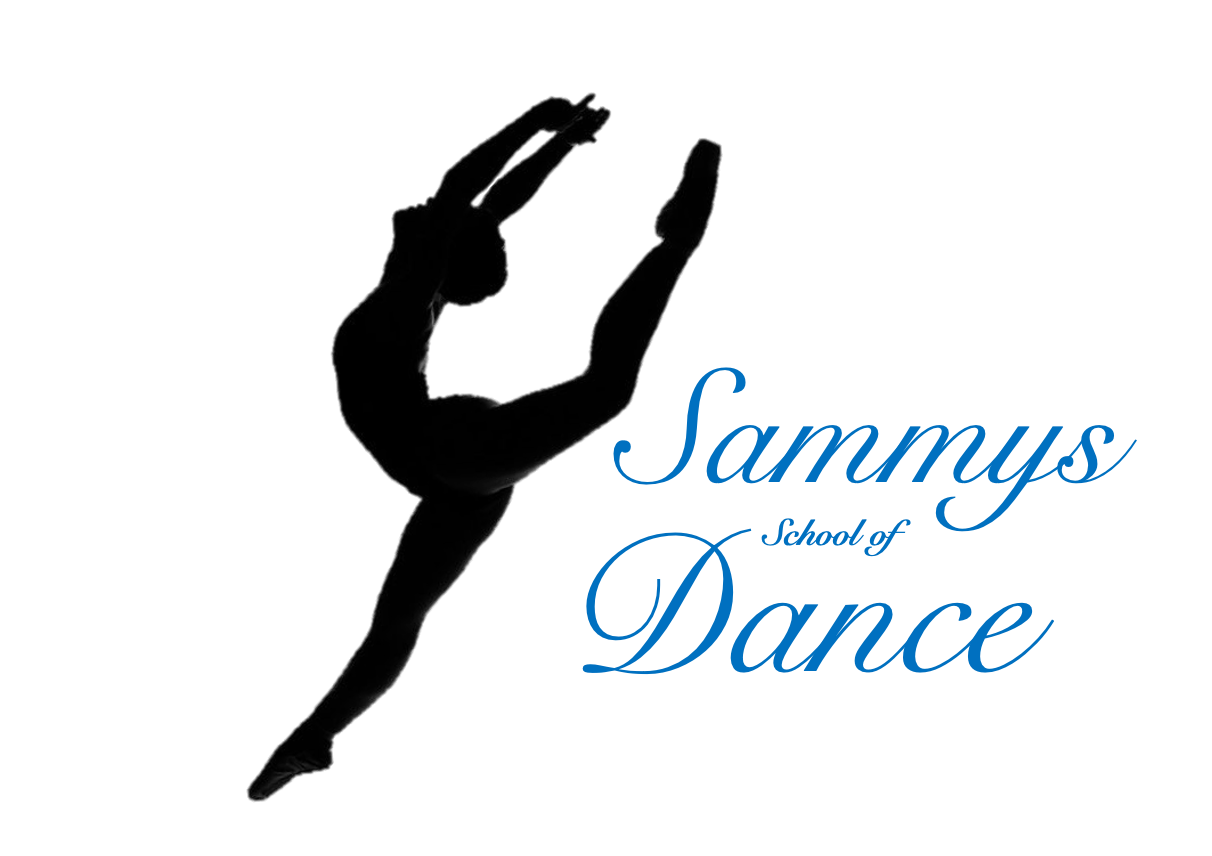 Health and Safety PolicySammy’s School of DanceUpdated: July 2021This is the Statement of General Policy and Arrangements for: This is the Statement of General Policy and Arrangements for: This is the Statement of General Policy and Arrangements for: Sammy’s School of DanceSammy’s School of DanceResponsibility of:Responsibility of: Miss S Pickard, Miss O Loader, Mrs N Gilmer, Mrs S Ellis, Miss M Forder Miss S Pickard, Miss O Loader, Mrs N Gilmer, Mrs S Ellis, Miss M Forder Miss S Pickard, Miss O Loader, Mrs N Gilmer, Mrs S Ellis, Miss M ForderStatement of General PolicyResponsibility ofResponsibility ofResponsibility ofAction/Arrangements (What are you going to do?)Prevent accidents from obstructions, lighting and floor spaceAll Teaching StaffAll Teaching StaffAll Teaching StaffMake sure class space is clear from obstructions and spills before each session.Check there is adequate lighting in the class space.Provide Safe Dance Practice, including prevention of injuryAll Teaching StaffAll Teaching StaffAll Teaching StaffTeaching staff to check before each session if any students are carrying an injury.Teaching staff to ensure classes are carried out in a safe manor. Use of Space, Correct clothing/shoes/hair tied back etc…Provide a safe area for changing.All Teaching StaffAll Teaching StaffAll Teaching StaffParents will sit in the school hub reception.Toilets to be cleaned regularly.Provide first aid and accident reportsMiss Samantha PickardMiss Samantha PickardMiss Samantha PickardPrincipal to carry an accident book First Aid Box and Trained Staff available at all timesFirst Aid box situated at Oasis receptionImplement emergency procedures – evacuation in case of fire or other significant incident. All Teaching StaffAll Teaching StaffAll Teaching StaffMake sure all staff and students are aware of the Evacuation policy.Testing of Fire Alarms Weekly and at the start of each half term.Maintain safe and healthy working conditions.All Teaching StaffAll Teaching StaffAll Teaching StaffToilets, Washing Facilities and Drinking Water provided.                                                                       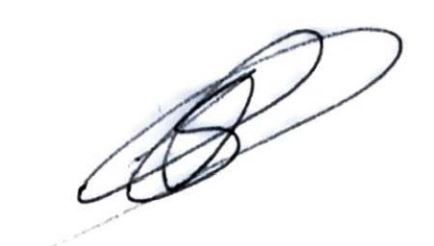 Signed: S. PickardDate:July 2021